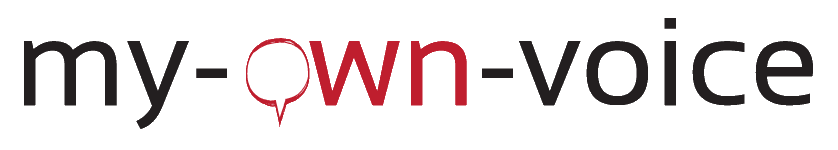 PICOMED – REGISTRATION INTERFACE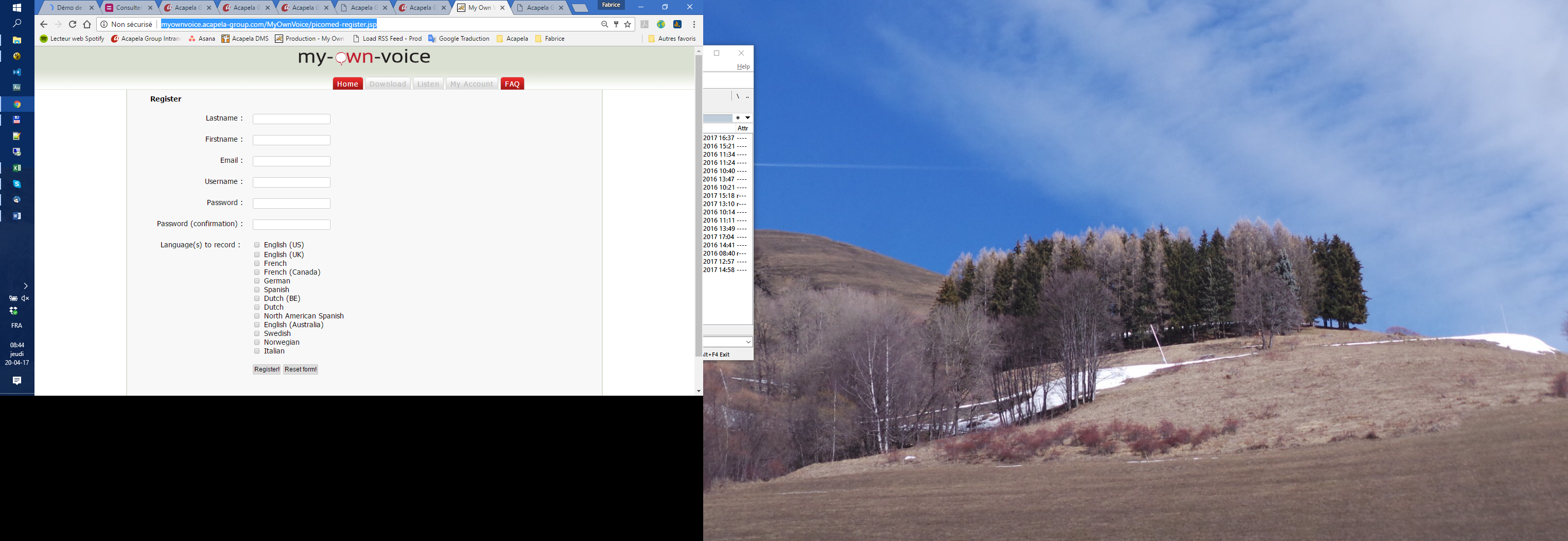 PICOMED Registration Interface: http://myownvoice.acapela-group.com/MyOwnVoice/picomed-register.jsp Through this web page, PICOMED can create My Own Voice accounts directly. When the account is created, PICOMED must send an email to the final user with his username and default password (the user can change if after). The final user can then log on                                                          http://myownvoice.acapela-group.com/MyOwnVoice/and start recordings his voice.Interface commentsLast name and First name should only contain regular characters (no special characters, no accented letter). The username is automatically build based on Last name and First name. The username will also be the name of the voice.The Email is the email of the final user. Finally, the languages selected are the one that the user will be allowed to record his voice. PICOMED Contact informationDuring the starting phase of the recordings, Acapela engineer checks that the user is correctly recording the first sentences and that there is no sound quality issue. We will inform PICOMED of the result of this checking and PICOMED can then inform their user if they need to change something in their recording settings. Acapela will also inform PICOMED when a user has completed his voice recording and that the voices are available on the demo page of My Own Voice.PICOMED contact mail: